Unit 1:  Terrestrial Biomes FRQ #1 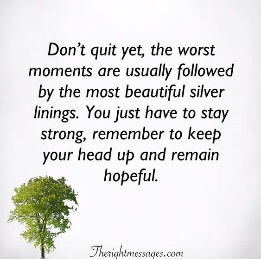 (This one will hit a little too close to home)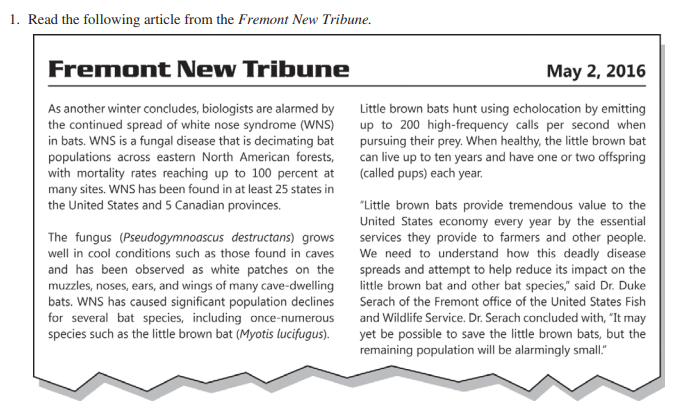 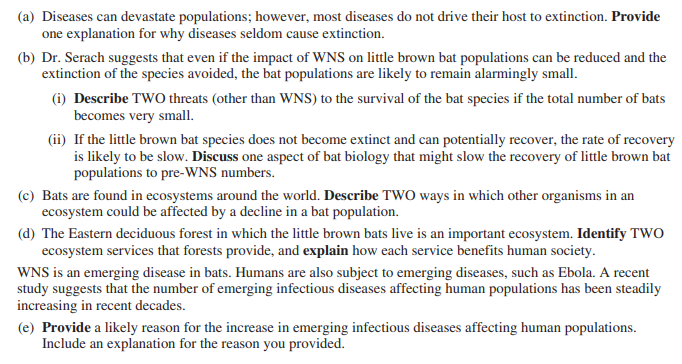 